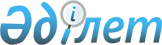 Об утверждении Положения о государственном учреждении "Аппарат акима Мугалжарского района"Постановление акимата Мугалжарского района Актюбинской области от 29 апреля 2022 года № 102
      В соответствии со статьей 31 Закона Республики Казахстан "О местном государственном управлении и самоуправлении в Республике Казахстан", статьей 18 Закона Республики Казахстан "О государственном имуществе", статьей 14-1 Закона Республики Казахстан "О государственной регистрации юридических лиц и учетной регистрации филиалов и представительств", постановлением Правительства Республики Казахстан от 1 сентября 2021 года № 590 "О некоторых вопросах организации деятельности государственных органов и их структурных подразделений" акимат Мугалжарского района ПОСТАНОВЛЯЕТ:
      1. Утвердить прилагаемое Положение о государственном учреждении "Аппарат акима Мугалжарского района".
      2. Признать утратившими силу постановления акимата Мугалжарского района от 12 декабря 2012 года № 513.
      3. Государственному учреждению "Аппарат акима Мугалжарского района" в установленном законодательством порядке принять соответствующие меры, вытекающие из настоящего постановления.
      4. Контроль по исполнению настоящего постановления возложить на руководителя аппарата акима Мугалжарского района. ПОЛОЖЕНИЕ 
о государственном учреждении "Аппарат акима Мугалжарского района" Глава 1. Общие положения
      1. Государственное учреждение "Аппарат акима Мугалжарского района" (далее - аппарат акима района) является государственным органом Республики Казахстан, осуществляющим руководство в сфере обеспечения деятельности акимата и акима Мугалжарского района.
      2. Аппарат акима района осуществляет свою деятельность в соответствии с Конституцией и законами Республики Казахстан, актами Президента и Правительства Республики Казахстан, иными нормативными правовыми актами, а также настоящим Положением.
      3. Аппарат акима района является юридическим лицом в организационно-правовой форме государственного учреждения, имеет печати и штампы со своим наименованием на государственном языке, бланки установленного образца, в соответствии с законодательством Республики Казахстан счета в органах казначейства.
      4. Аппарат акима района вступает в гражданско-правовые отношения от собственного имени.
      5. Аппарат акима района имеет право выступать стороной гражданско-правовых отношений от имени государства, если оно уполномочено на это в соответствии с законодательством Республики Казахстан.
      6. Аппарат акима района по вопросам своей компетенции в установленном законодательством порядке принимает решения, оформляемые приказами руководителя аппарата акима области и другими актами, предусмотренными законодательством Республики Казахстан.
      7. Структура и лимит штатной численности аппарата акима района утверждаются в соответствии с законодательством Республики Казахстан.
      8. Местонахождение аппарата акима района: индекс 030701, Республика Казахстан, Актюбинская область, город Кандыагаш, проспект Тәуелсіздік, здание 16.
      9. Полное наименование государственного органа - государственное учреждение "Аппарат акима Мугалжарского района".
      10. Настоящее Положение является учредительным документом аппарата акима района.
      11. Уполномоченным органом по руководству и учредителем Аппарата акима района является Акимат Мугалжарского района.
      12. Финансирование деятельности аппарата акима района осуществляется из местного бюджета в соответствии с законодательством Республики Казахстан.
      13. Аппарату акима района запрещается вступать в договорные отношения с субъектами предпринимательства на предмет выполнения обязанностей, являющихся полномочиями аппарата акима района.
      Если законодательными актами аппарату акима района предоставлено право осуществлять приносящую доходы деятельность, то полученные доходы направляются в государственный бюджет, если иное не установлено законодательством Республики Казахстан. Глава 2. Задачи и полномочия государственного органа
      14. Задачи:
      1) информационно-аналитическое, организационно-правовое и материально-техническое обеспечение деятельности акимата и акима района по проведению государственной политики на вверенной ему территории;
      2) организация и осуществление контроля за исполнением актов и поручений Президента Республики Казахстан, Правительства Республики Казахстан, акима и акимата района, его заместителей, руководителя аппарата акима района;
      3) координация деятельности государственных органов района, в пределах установленной законодательством компетенции, по реализации задач, поставленных Президентом Республики Казахстан, Правительством Республики Казахстан, акимом и акиматом района;
      4) координация деятельности местных исполнительных органов области;
      5) осуществление иных задач предусмотренных законодательством Республики Казахстан.
      15. Полномочия:
      Права:
      1) в установленном законодательством порядке запрашивать и получать необходимую информацию, документы и иные материалы от должностных лиц государственных органов, органов местного самоуправления и иных организаций;
      2) координировать деятельность исполнительных органов района;
      3) в пределах своих полномочий заключать договора, соглашения;
      4) в установленном законодательством порядке осуществлять представление интересов аппарата акима и акима района;
      5) дача необходимых поручений руководителям организаций, расположенных на территории района по вопросам своей компетенции;
      6) вносить предложения об ответственности руководителей государственных учреждений и местных исполнительных органов, назначаемых акиматом района в установленном законодательством порядке или по согласованию с ним, за неисполнение и ненадлежащее исполнение актов и поручений главы государства, Правительства, акиматов области и района, акимов области и района;
      7) приглашать должностных лиц государственных органов и других организаций, подотчетных акиму района, доя пояснений по рассматриваемому вопросу;
      8) участвовать в проведении проверок исполнения актов и поручений Президента, Правительства, акиматов области и района, акимов области и района
      9) осуществление иных прав в соответствии с законодательством Республики Казахстан.
      Обязанности:
      1) соблюдение норм действующего законодательства Республики Казахстан;
      2) своевременное и качественное исполнение актов и поручений Президента, Правительства Республики Казахстан и иных центральных исполнительных органов, акима области, района;
      3) обеспечение сохранности закрепленного за государственным учреждением коммунального имущества;
      4) финансово – хозяйственное и материально-техническое обеспечение деятельности акима и его заместителей;
      5) По вопросам защиты прав потребителей осуществляет свою деятельность в рамках статьи 6 Закона РК "О защите прав потребителей";
      6) осуществление иных обязанностей в соответствии с законодательством Республики Казахстан.
      16. Функции:
      1) координация деятельности исполнительных органов района по вопросам исполнения актов и поручений Президента Республики Казахстан, Правительства Республики Казахстан, акима и акимата района, иных вышестоящих государственных органов и организация подготовки соответствующих информаций о ходе их выполнения;
      2) организация подготовки заседаний акимата, совещаний с участием акима района;
      3) обеспечение взаимодействия акима района с Администрацией Президента Республики Казахстан, Канцелярией Премьер-Министра, Аппаратом Парламента, иными вышестоящими государственными органами;
      4) организация взаимодействия акима и акимата района с местными представительными и исполнительными органами, районными территориальными управлениями, политическими партиями и иными организациями по вопросам входящим в их компетенцию;
      5) подготовка предложений по совершенствованию структуры, образованию, упразднению и реорганизации государственных органов, непосредственно подчиненных акимату района;
      6) организация ведения делопроизводства акима и акимата района, обработка входящей и исходящей корреспонденции;
      7) проведение экспертизы на соответствие нормам государственного и русского языков проектов постановлений акимата, решений, распоряжений акима района, приказов руководителя аппарата;
      8) обеспечение секретного делопроизводства, специальной связи, обработка корреспонденции, режима секретности;
      9) проведение правовой экспертизы проектов актов акима и акимата района;
      10) организация конкурсной, дисциплинарной и иных комиссий по кадровым вопросам, оформление соответствующих документов, связанных с прохождением государственной службы;
      11) проведение анализа качественного состава и движения кадров, входящих в перечень должностей, назначаемых акимом района;
      12) координация деятельности государственных органов по вопросам подготовки, переподготовки и повышения квалификации государственных служащих;
      13) организация работы по представлению к награждению государственными наградами;
      14) организация рассмотрения обращений физических и юридических лиц, адресованных акиму и акимату района, обеспечение проведения приема граждан;
      15) контроль деятельности государственных юридических лиц, подведомственных аппарату акима района;
      16) освещение деятельности акима и акимата района в средствах массовой информации, организация взаимодействия работы со средствами массовой информации;
      17) осуществление контроля в сфере обеспечения информационной безопасности, контроля состояния информационной безопасности объекта информатизации "Электронного правительства";
      18) принятие мер по организации визитов в район Главы государства и иных вышестоящих должностных лиц государственных органов;
      19) участие в соответствии с законодательством Республики Казахстан в организации мероприятий по проведению выборов на территории района;
      20) координация работы государственных органов по выработке и проведению гендерной, семейно-демографической политики;
      21) информационно-аналитическое, организационно-правовое и материально-техническое обеспечение деятельности акимата и акима района;
      22) анализ и прогнозирование социально-экономического развития района и отраслей экономики;
      23) анализ хода реализации государственных, отраслевых и иных программ на местном уровне, подготовка на основе анализа соответствующих предложений;
      24) изучение, анализ и прогнозирование общественно-политической ситуации в районе;
      25) изучение международного опыта и его применимость по развитию различных отраслей экономики района;
      26) руководство территориальной подсистемой гражданской защиты в пределах своей компетенции;
      27) определение объемов и принятие необходимых мер по накоплению, хранению, обновлению и поддержанию в готовности имущества гражданской обороны;
      28) координация вопросов оказания государственных услуг и осуществление в форме мониторинга качества оказания государственных услуг;
      29) организация деятельности по профилактике терроризма, а также минимизации и (или) ликвидации последствий терроризма на территории района через антитеррористические комиссии;
      30) организация разработки и утверждения перечня объектов, уязвимых в террористическом отношении, расположенных на территории района по согласованию с органами национальной безопасности и органами внутренних дел;
      31) организация взаимодействия и координация деятельности правоохранительных органов, в том числе в сфере обеспечения охраны общественного порядка и безопасности на территории района;
      32) организация и обеспечение деятельности районных комиссий по противодействию коррупции, профилактике правонарушений, по делам несовершеннолетних и защите их прав;
      33) обеспечение выполнения мероприятий по мобилизационной подготовке и мобилизации на территории района;
      34) оказание содействия местным органам военного управления в их работе в мирное время и при объявлении мобилизации, участие в проведении военно-экономических и командно-штабных учений на территории района;
      35) организация разработки и утверждения мобилизационных планов с согласования уполномоченного органа в районе мобилизационной подготовки;
      36) в целях мобилизационной подготовки района заключение договоров (контрактов) с организациями на производство товаров, выполнение работ и оказание услуг на период мобилизации, военного положения и в военное время;
      37) представление и защита в установленном порядке интересов акима и акимата района, аппарата акима района в судах и судебных инстанциях, в правоохранительных органах и специальных государственных органах, государственных учреждениях, предприятиях любых форм собственности
      38) осуществление иных функции, установленных действующим законодательством. Глава 3. Статус, полномочия руководителя государственного органа
      17. Руководство аппаратом акима района осуществляется руководителем, который несет персональную ответственность за выполнение возложенных на аппарат акима района задач и осуществление им своих полномочий.
      18. Руководитель аппарата акима района назначается на должность и освобождается от должности в соответствии с законодательством Республики Казахстан акимом района.
      19. Полномочия руководителя аппарата акима района:
      1) организует реализацию целей, возложенных на аппарат акима района;
      2) организует, координирует и контролирует деятельность структурных подразделений аппарата акима района в пределах своей компетенции;
      3) осуществляет общее руководство деятельностью дисциплинарной и конкурсной комиссий аппарата акима района;
      4) осуществляет контроль за соблюдением служебной дисциплины;
      5) обеспечивает исполнение требований законодательства Республики Казахстан о противодействии коррупции в пределах своей компетенции;
      6) контролирует ход исполнения решений, принятых местными исполнительными и представительными органами района;
      7) подписывает приказы аппарата акима района;
      8) представляет аппарата акима района в государственных органах, иных организациях, выдает доверенности на представление интересов аппарата акима района в судебных, правоохранительных и иных государственных органах;
      9) принимает необходимые меры по противодействию коррупции и несет за это персональную ответственность;
      10) обеспечивает равный доступ мужчин и женщин к государственной службе в соответствии с их опытом, способностями и профессиональной подготовкой;
      11) обладает правом первой подписи во всех финансовых документах аппарата акима района;
      12) осуществляет руководство типовым базовым направлением областного проектного управления;
      13) исполнение полномочий руководителя аппарата акима района в период его отсутствия осуществляется лицом, его замещающим в соответствии с действующим законодательством;
      14) осуществляет иные полномочия в соответствии с действующим законодательством. Глава 4. Имущество государственного органа
      20. Аппарат акима района может иметь на праве оперативного управления обособленное имущество в случаях, предусмотренных законодательством.
      21. Имущество аппарата акима района формируется за счет имущества, переданного ему собственником, а также имущества (включая денежные доходы), приобретенного в результате собственной деятельности и иных источников, не запрещенных законодательством Республики Казахстан.
      22. Имущество, закрепленное за аппаратом акима района, относится к районной коммунальной собственности.
      23. Аппарат акима района не вправе самостоятельно отчуждать или иным способом распоряжаться закрепленным за ним имуществом и имуществом, приобретенным за счет средств, выданных ему по плану финансирования, если иное не установлено законодательством. Глава 5. Реорганизация и упразднение государственного органа
      24. Реорганизация и упразднение аппарата акима района осуществляются в соответствии с законодательством Республики Казахстан.
					© 2012. РГП на ПХВ «Институт законодательства и правовой информации Республики Казахстан» Министерства юстиции Республики Казахстан
				
      Аким Мугалжарского района 

А. Шериязданов
УТВЕРЖДЕНО 
постановлением акимата 
Мугалжарского района 
от 29 апреля 2022 года № 102